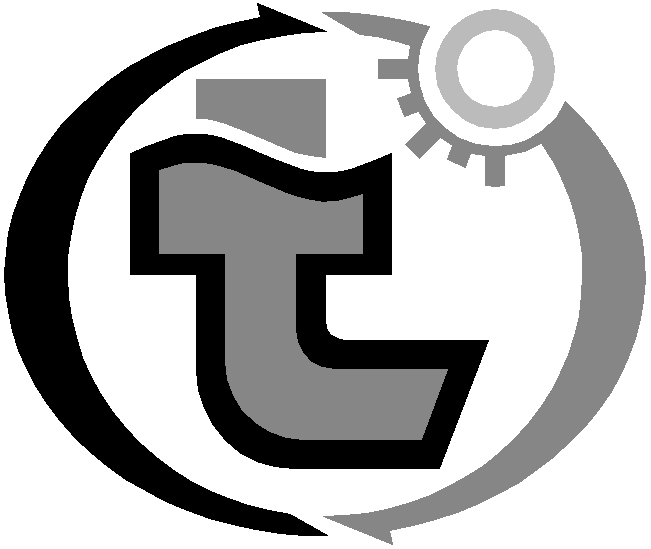 ОПРОСНЫЙ ЛИСТдля расчета конденсатоотводчиков «Гидрокон»Примечание: если заполнение опросного листа вызывает затруднения у специалистов Заказчика (в частности, определение расхода пара), мы сможем сделать это сами, для этого нам необходимы телефоны ваших специалистов ИП Торгов С.Л.Тел: +7 (4932) 387798моб: +7 (996) 026-4454e-mail: gidrocon@gmail.comwww.gidrocon.ruНаименование предприятия:Наименование цеха:№ п/пНаименование оборудованияДавление пара на оборудование (если есть регулятор давления, то после него)кгс/см2Давление пара на оборудование (если есть регулятор давления, то после него)кгс/см2Давление пара на оборудование (если есть регулятор давления, то после него)кгс/см2Расход пара на оборудование,кг/чРасход пара на оборудование,кг/чРасход пара на оборудование,кг/чРасход пара на оборудование,кг/чДавление после кон-денсато-отводчика,кгс/см2Ду кон-денсато-отводчика,мм№ п/пНаименование оборудованияМинималь-ноеНаиболее вероятноеМаксималь-ноеМинималь-ныйМинималь-ныйНаиболее вероятныйМаксималь-ныйДавление после кон-денсато-отводчика,кгс/см2Ду кон-денсато-отводчика,ммОтветственное лицоОтветственное лицоТелефон ответственного лицаТелефон ответственного лица